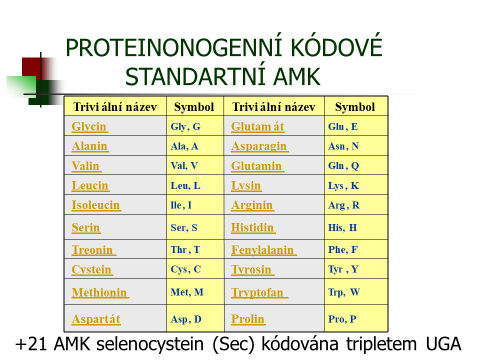 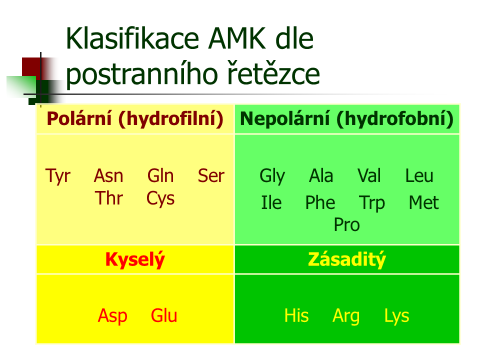 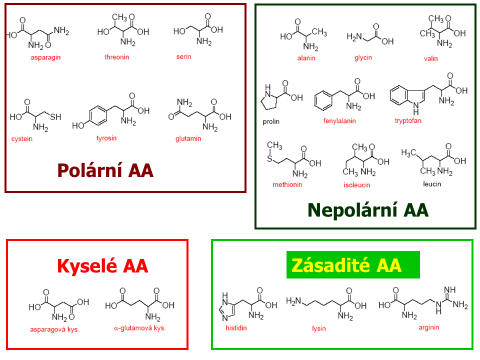 Haminger Bigy 2016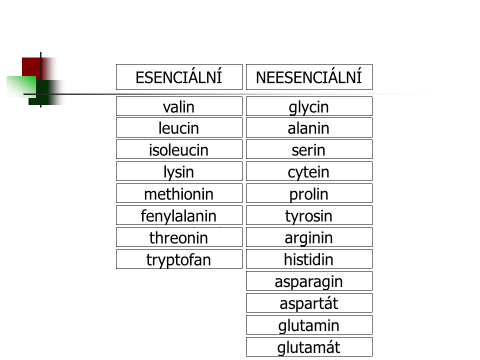 